                                            SFUU Board of Trustees Meeting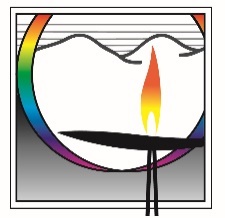 			  Wed. Mar 15, 2016 Minutes- FINALGathering, thank you notes written to the following-	Janie Evans- Great team work coordinating with the ACLUJoan Lacktis- ACLU teaching effortsKurt Kuhwald- Worship service coverageLighting the chalice Opening words:  Maureen, thanks!ACTION ITEM: Meg to provide for next meeting			   Check In-                                                                                                                                How do you feel about day light savings time?  Participation by allFinance Linda reported to the Board that we have been ahead on budget for several months; in Feb we were ahead on budget again but still behind on expenses leaving us with current surplus of $15,630. This is always in flux based on timing of events each month.                           			 		          Bookkeeper issues- Linda reported that bookkeeping service is not what was expected for several reasons. Discussions on software rental, payroll and bookkeeper alternatives discussed. Linda has identified a good alternative bookkeeper for us to consider. Rosie Joe of RJR Bookkeeping Services has said that she could do payroll and bookkeeping for 4-5 hours per week at $50 per hour. Additionally, there would be $60 more per month for leasing the QuickBooks payroll module. Questions were raised about accountability for going over allocated hours and who would have authority to authorize.Motion to terminate Marshall as our Bookkeeper passedMotion to empower Linda to hire Rosie Joe Herrnberger of RJR Bookkeeping Service for 4 hrs. per month with additional 2 hours if needed plus software costs passedMotion to empower Linda to explore options for payroll services and report back to Board with findings and recommendations passedACTION ITEM- Linda to follow through with above motionBook Chapter Review-Tabled until next meeting. Chapter 6/7 to be reviewedMeeting Minutes                                                                                                                  Review and approve minutes from Feb.  Meeting. Motion to approve minutes passedReview action items-doneNew Business           							                          -Non-SFUU member on AIFC Board reviewed and discussedMotion to allow only active SFUU members to represent SFUU on outside Board passedACTION ITEM- Meg to create folder to include all policies created by SFUU Board-Staff salaries- discussion on how to incrementally increase salaries to comply with law to institute minimum wage $15 by 2023. Current hourly is $12, which is on track.   ACTION ITEM- Rev Lynn will talk with Adrian about staff salaries-Nominating Committee – Javier reported that Andy Cramer has offered to serve in some capacity-Auction update Jeff reported that things are moving along, still looking for a theme.-Sound proposal – task force is continuing with progress-Future's committee status update- Lynn reported that Andy is finishing up with Stewardship and is willing to work on the Futures Committee. Item will be discussed further in AprilACTION ITEM- Jenny to include on April Agenda-Other proposals-Jenny reported no new proposals-Reminder to turn in pledge forms -Reminder of request for each BOT member to bring 2 bottles of wine to 3/18 Stewardship dinner. Board members asked to arrive early and spread themselves to different tables-UU intern-While there is  a lot of benefit to having an intern, there is also a lot of work involved to prepare for and supervise an intern. Perhaps in the future we could host an intern but not at this time-Delegates for GA. Wendy reported that it is time to start advertising for delegates for the GAACTION ITEM- Meg to post in eBeaconACTION ITEM- Jenny to work on BUZZ and potential carpooling for District Assembly in Walnut Creek in May-Discussion about providing yard service to Jeff per the auction. April 8 10am-12 selectedACTION ITEM-Jenny to send email to Board members to confirmOld business							-Building cost estimates- Javier --Building repair - what do we do now and next year?Reports										-Staff Reports-Reverends Report by end of month-Committee reports by Liaisons Right Relations –Brief discussion by all                                                                                                                    Next board meeting = Wednesday, 4/19/17, 6:00-9:00pm Addendum- Board Vote via Email-Board voted to approve using Paychex for payroll services and Board vote to empower Linda to hire RJR resulted in favorable outcome, Rosie Jo has agreed to the position for the offered time and rate